ПОЛОЖЕНИЕо проведении лично-командного первенства Алтайского края по мотоциклетному спорту в спортивной дисциплине «мотокросс».                                                              номер – код вида спорта: 0910007511ЯI. ОБЩИЕ ПОЛОЖЕНИЯ1. Первенство Алтайского края по мотоциклетному спорту проводится АКОО «Федерация мотоциклетного спорта», аккредитованной в соответствии с приказом управления спорта и молодежной политики Алтайского края на основании протокола заседания комиссии по осуществлению государственной аккредитации региональных спортивных федераций.Спортивные соревнования проводятся в соответствии с правилами вида спорта «мотоциклетный спорт», утвержденными приказом Минспорта России от 28.12.2010 № 1434.Соревнования проводятся с целью развития и популяризации мотоциклетного спорта в Алтайском крае.Задачами проведения спортивных соревнований являются:а) выявление сильнейших спортсменов для формирования списка кандидатов в спортивные сборные команды Алтайского края;б) отбор спортсменов в спортивные сборные команды Алтайского края для подготовки к межрегиональным и всероссийским соревнованиям и участия в них от имени Алтайского края;в) подготовка спортивного резерва.2. Запрещается оказывать противоправное влияние на результаты спортивных соревнований, включенных в настоящее положение о межрегиональных и всероссийских официальных спортивных соревнованиях. Запрещается участвовать в азартных играх в букмекерских конторах и тотализаторах путем заключения пари на официальные спортивные соревнования в соответствии с требованиями, установленными пунктом 3 части 4 статьи 26.2 Федерального закона от 4 декабря 2007 года  № 329-ФЗ «О физической культуре и спорте в Российской Федерации».3. Спортивное мероприятие проводится с целью воспитания чувства патриотизма, внутренней потребности в толерантном поведении к людям других национальностей и религиозных конфессий. Проведение мероприятия направлено на укрепление межнационального и межконфессионального согласия, а также на сохранение и развитие культуры народов, чувства уважения к правам и свободам других лиц.4. Настоящее Положение является основанием для командирования спортсменов, тренеров, спортивных судей и иных специалистов в области физической культуры и спорта на спортивные соревнования органами исполнительной власти субъектов Российской Федерации в области физической культуры и спорта.II. ПРАВА И ОБЯЗАННОСТИ ОРГАНИЗАТОРОВ СПОРТИВНЫХ СОРЕВНОВАНИЙ1. Минспорт России и МФР определяют условия проведения спортивных соревнований, предусмотренные настоящим Положением.2. Распределение иных прав и обязанностей, включая ответственность за причиненный вред участникам мероприятия и третьим лицам, осуществляется на основе договора между МФР с иными организаторами спортивных соревнований (за исключением Минспорта России) или в регламенте конкретного спортивного соревнования. Если распределение указанных прав и обязанностей осуществляется на основе договора, в регламенте конкретного спортивного соревнования приводится ссылка на реквизиты такого договора (40/0/299 от 24.02.2015г.).3. Организаторами соревнований являются: АКОО «Федерация мотоциклетного спорта». Подготовка и проведение соревнований возлагается на АКОО «ФМС» и главную судейскую коллегию, состав которой утверждается АКОО «ФМС». Министерство спорта Алтайского края осуществляет контроль за организацией и проведением соревнований, согласно спортивной программе.III. ОБЕСПЕЧЕНИЕ БЕЗОПАСНОСТИ УЧАСТНИКОВ И ЗРИТЕЛЕЙ, МЕДИЦИНСКОЕ ОБЕСПЕЧЕНИЕ, АНТИДОПИНГОВОЕ ОБЕСПЕЧЕНИЕ СПОРТИВНЫХ СОРЕВНОВАНИЙ1. Спортивные соревнования проводятся в местах проведения официальных спортивных соревнований, отвечающих требованиям правил безопасности при проведении официальных спортивных соревнований в соответствии с Федеральным законом от 4 декабря 2007 года N 329-ФЗ "О физической культуре и спорте в Российской Федерации".Обеспечение безопасности участников и зрителей на спортивных соревнованиях осуществляется согласно требованиям Правил обеспечения безопасности при проведении официальных спортивных соревнований, утвержденных постановлением Правительства Российской Федерации от 18 апреля 2014 года N 353.2. Участие в спортивных соревнованиях осуществляется только при наличии полиса страхования жизни и здоровья от несчастных случаев, который представляется в комиссию по допуску участников на каждого участника спортивных соревнований. Страхование участников спортивных соревнований может производиться как за счет бюджетных средств, так и внебюджетных средств, в соответствии с законодательством Российской Федерации и субъектов Российской Федерации.3. Оказание скорой медицинской помощи осуществляется в соответствии с приказом Министерства здравоохранения Российской Федерации от 01 марта 2016 года N 134н "О порядке организации оказания медицинской помощи лицам, занимающимся физической культурой и спортом (в том числе при подготовке и проведении физкультурных мероприятий и спортивных мероприятий), включая порядок медицинского осмотра лиц, желающих пройти спортивную подготовку, заниматься физической культурой и спортом в организациях и (или) выполнить нормативы испытаний (тестов) Всероссийского физкультурно-спортивного комплекса "Готов к труду и обороне".Основанием для допуска спортсмена к спортивным соревнованиям по медицинским заключениям является заявка на участие в спортивных соревнованиях с отметкой "Допущен" напротив каждой фамилии спортсмена, заверенная подписью врача по спортивной медицине и его личной печатью. Заявка на участие в спортивных соревнованиях подписывается врачом по спортивной медицине с расшифровкой фамилии, имени, отчества (при наличии) и заверяется печатью медицинской организации, имеющей лицензию на осуществление медицинской деятельности, предусматривающей работы (услуги) по лечебной физкультуре и спортивной медицине.4. Антидопинговое обеспечение спортивных мероприятий в Российской Федерации осуществляется в соответствии с Общероссийскими антидопинговыми правилами (далее - Правила), утвержденными приказом Минспорта России от 9 августа 2016 года N 947.В соответствии с пунктом 10.11.1. Правил, ни один спортсмен или иное лицо, в отношении которого была применена дисквалификация, не имеет права во время срока дисквалификации участвовать ни в каком качестве в спортивных соревнованиях.5. Требования настоящего Положения детализируются Регламентами конкретных спортивных соревнований и не могут ему противоречить.Регламенты о межрегиональных и всероссийских официальных спортивных соревнованиях разрабатываются МФР индивидуально на каждое спортивное соревнование и утверждаются МФР и иными организаторами спортивного соревнования. В случае если организаторами нескольких межрегиональных и всероссийских официальных спортивных соревнований являются одни и те же лица, то на такие соревнования может быть составлен один Регламент.V. ПЕРВЕНСТВО СУБЪЕКТА РОССИЙСКОЙ ФЕДЕРАЦИИ    1. Общие сведения о спортивном соревновании:        Л/К – лично-командные спортивные соревнования.    2. Требования к участникам и условия их допуска:        а) спортивных соревнованиях участвуют сильнейшие спортсмены городов Алтайского края.        б) к спортивным соревнованиям допускаются спортсмены спортивных сборных команд городов Алтайского края.От одного города Алтайского края может быть заявлена одна спортивная сборная команда.        в) К участию в чемпионате Алтайского края допускаются спортсмены:- в спортивной дисциплине "мотокросс - класс 50" - младшие мальчики, 5 - 8 лет (5 лет – 2014 года рождения (по дате рождения), 8 лет - 2011 года рождения, + родившиеся после 01.10.2010 г. включительно);- в спортивной дисциплине "мотокросс - класс 65" - мальчики, 8 - 13 лет (8 лет – 2011 года рождения (по дате рождения), 13 лет – 2006 года рождения);- в спортивной дисциплине "мотокросс - класс 85" - юноши, 11 - 14 лет, (11 лет – 2008 года рождения (по дате рождения), 14 лет включительно – до достижения 15 летнего возраста);- в спортивной дисциплине "мотокросс - класс 125" - юниоры, 13 – 22 лет  (13 лет – 2006 года рождения (по дате рождения), 22 года - 1997 года рождения);    3. Заявки на участие:        а) Предварительная заявка (Приложение 1), содержащая информацию о составе команды, участвующей в спортивных соревнованиях, подписанная руководителем органа исполнительной власти субъекта Российской Федерации в области физической культуры и спорта и руководителем региональной спортивной федерации, направляется организатору спортивных соревнований, утвержденному МФР по электронной почте akfms-22@mail.ru не позднее, чем за 10 дней до начала спортивных соревнований.        б) Заявка на участие в спортивных соревнованиях (Приложение 1), подписанная руководителем органа исполнительной власти субъекта Российской Федерации в области физической культуры и спорта, руководителем региональной спортивной федерации и врачом, предоставляется в комиссию по допуску участников в 1 (одном) экземпляре в день приезда.        в) К заявке прилагаются следующие документы на каждого спортсмена:- паспорт гражданина Российской Федерации, для спортсменов моложе 14 лет - свидетельство о рождении;- зачетная классификационная книжка;- полис страхования жизни и здоровья от несчастных случаев (оригинал);- полис обязательного медицинского страхования;- регистрационное свидетельство, выдаваемое национальной или международной федерацией в подтверждение соответствия определенным квалификационным или иным требованиям;- иные документы в соответствии с правилами вида спорта "мотоциклетный спорт".        г) Спортсмен, в отношении которого была применена дисквалификация, не заявивший о такой дисквалификации в комиссию по допуску несет самостоятельную и полную ответственность за такое деяние.VI. УСЛОВИЯ ПОДВЕДЕНИЯ ИТОГОВ:       1. "мотокросс - класс 50", "мотокросс - класс 65", "мотокросс - класс 85", "мотокросс - класс 125".       1.1. Спортивные соревнования состоят из одного квалификационного заезда и двух финальных заездов.По результатам квалификационного заезда 40 спортсменов получают право на участие в финальных заездах спортивных соревнований. В случае невыхода на старт финальных заездов спортсменов, занявших с 1 по 40 места, могут быть допущены к участию в финальных заездах спортивных соревнований спортсмены, занявшие 41 и 42 места.       1.2. Победитель и призеры спортивных соревнований определяются по сумме очков, набранных в двух финальных заездах.Очки начисляются за занятые места в каждом финальном заезде по таблице:При равенстве очков преимущество имеет участник, занявший лучшее место в последнем финальном заезде.Места спортсменов в заезде определяются по порядку прихода на финиш с учетом количества пройденных кругов и контрольного времени закрытия финиша - 5 минут.2. Командное первенство определяется по наибольшей сумме очков начисленных в каждой серии заездов (определение мест на финише происходит согласно командной заявке) за личные места спортсмена в каждом классе мотоциклов, за минусом одного худшего результата из общих зачетных результатов полной команды. У команд с неполным составом худший результат не минусуется. При равенстве очков преимущество имеет команда, имеющая большее количество 1, 2 и т.д. личных мест, при дальнейшем равенстве - имеющая лучший результат во втором заезде класса 125 «Юниоры».2.1 Состав команды для участия в командном зачете: Не более одного участника в  классах:   куб, класс  куб, класс   куб, класс Открытый (250 куб. см.). Изменения в составе команды после регистрации запрещены.       3. Итоговые результаты (протоколы) и отчеты главных судейских коллегий на бумажном и электронном носителях представляются в Минспорт Алтайского края в течение двух недель со дня окончания спортивного соревнования.VII. НАГРАЖДЕНИЕ ПОБЕДИТЕЛЕЙ И ПРИЗЕРОВ:       1. Участники, занявшие призовые места (1, 2, 3) в личных видах программы спортивных соревнований, награждаются медалями и дипломами проводящих организаций, ценными призами от партнеров соревнований. Участники, занявшие (4, 5, 6) места в личных видах программы спортивных соревнований, дипломами проводящих организаций.       2. Тренеры спортсменов-победителей спортивных соревнований награждаются дипломами проводящих организаций.VIII. УСЛОВИЯ ФИНАНСИРОВАНИЯ:       1. Финансовое обеспечение, связанное с организационными расходами по подготовке и проведению спортивных соревнований, осуществляется за счет средств бюджетов субъектов Российской Федерации, бюджетов муниципальных образований и внебюджетных средств других участвующих организаций.       2. Расходы по награждению (кубки, медали, дипломы) несет КАУ «ЦСП».       3. Расходы по командированию (проезд, питание, размещение и страхование) участников спортивных соревнований обеспечивают командирующие организации. Приложение № 1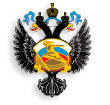 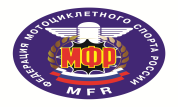 Я, нижеподписавшийся, принимаю требования Положения, Регламента, Спортивного кодекса Федерации мотоциклетного спорта России (Далее по тексту МФР) и Правил соревнований, других нормативных документов МФР и законодательства РФ, обязуюсь строго соблюдать их. Подтверждаю, что у меня нет медицинских противопоказаний для занятий спортом, я не принимаю наркотики и не злоупотребляю алкоголем. В случае получения травмы или заболевания, я разрешаю медицинскому персоналу оказать необходимую медицинскую помощь и сообщить соответствующую информацию                                     в компетентные органы и заинтересованным лицам.  Подтверждаю, что данные, указанные мною в заявке соответствуют действительности. Заявленные мотоциклы соответствуют техническим требованиям. Я даю свое разрешение  на обработку персональных данных в соответствии с законом 152-фз.«___» _____ 20___ г.    Подпись заявителя (родители/опекун/попечитель/законный представитель): _____________________________ (Фамилия, инициалы): ________________.УТВЕРЖДАЮУТВЕРЖДАЮЗаместитель министр спорта           Алтайского краяПрезидент Алтайской краевой общественной организации «Федерация мотоциклетного спорта»_______________ Ю.В. Самсоненко_______________ Е.К. Максимов_______________ 2019 г._______________ 2019 г.Место1234567891011121314151617181920Очки4542403836353433323130292827262524232221Место2122232425262728293031323334353637383940Очки2019181716151413121110987654321Класс (группа)Двигатель (2-Т/4-Т)Номер датчикиСтартовый номерЗаявка на участие в соревнованияхЗаявка на участие в соревнованияхЗаявка на участие в соревнованияхЗаявка на участие в соревнованияхЗаявка на участие в соревнованияхЗаявка на участие в соревнованияхЗаявка на участие в соревнованияхЗаявка на участие в соревнованияхЗаявка на участие в соревнованияхЗаявка на участие в соревнованияхЗаявка на участие в соревнованияхЗаявка на участие в соревнованияхВсероссийские официальные соревнованияВсероссийские официальные соревнованияВсероссийские официальные соревнованияВсероссийские официальные соревнованияВсероссийские официальные соревнованияВсероссийские официальные соревнованияВсероссийские официальные соревнованияВсероссийские официальные соревнованияВсероссийские официальные соревнованияВсероссийские официальные соревнованияВсероссийские официальные соревнованияВсероссийские официальные соревнованияАлтайский край, г.Барнаул, ул.Туриногорская 1 Алтайский край, г.Барнаул, ул.Туриногорская 1 Алтайский край, г.Барнаул, ул.Туриногорская 1 Алтайский край, г.Барнаул, ул.Туриногорская 1 Алтайский край, г.Барнаул, ул.Туриногорская 1 Алтайский край, г.Барнаул, ул.Туриногорская 1 Алтайский край, г.Барнаул, ул.Туриногорская 1 Алтайский край, г.Барнаул, ул.Туриногорская 1 Алтайский край, г.Барнаул, ул.Туриногорская 1 30августа- 01сентября 2019г.30августа- 01сентября 2019г.30августа- 01сентября 2019г.Фамилия:Фамилия:Имя:Имя:Отчество:Отчество:Разрешение на участие в национальных соревнованиях (Лицензия) МФР(тип, №):Разрешение на участие в национальных соревнованиях (Лицензия) МФР(тип, №):Разрешение на участие в национальных соревнованиях (Лицензия) МФР(тип, №):Разрешение на участие в национальных соревнованиях (Лицензия) МФР(тип, №):Разрешение на участие в национальных соревнованиях (Лицензия) МФР(тип, №):Разрешение на участие в национальных соревнованиях (Лицензия) МФР(тип, №):Спортивное звание, разрядСпортивное звание, разрядСпортивное звание, разрядСпортивное звание, разрядРазрешение на участие в национальных соревнованиях (Лицензия) МФР(тип, №):Разрешение на участие в национальных соревнованиях (Лицензия) МФР(тип, №):Разрешение на участие в национальных соревнованиях (Лицензия) МФР(тип, №):Разрешение на участие в национальных соревнованиях (Лицензия) МФР(тип, №):Разрешение на участие в национальных соревнованиях (Лицензия) МФР(тип, №):Разрешение на участие в национальных соревнованиях (Лицензия) МФР(тип, №):Разрешение на участие в национальных соревнованиях (Лицензия) МФР(тип, №):Разрешение на участие в национальных соревнованиях (Лицензия) МФР(тип, №):Разрешение на участие в национальных соревнованиях (Лицензия) МФР(тип, №):Разрешение на участие в национальных соревнованиях (Лицензия) МФР(тип, №):Разрешение на участие в национальных соревнованиях (Лицензия) МФР(тип, №):Разрешение на участие в национальных соревнованиях (Лицензия) МФР(тип, №):№ удостоверения (МСМК, МС, КМС)№ удостоверения (МСМК, МС, КМС)№ удостоверения (МСМК, МС, КМС)№ удостоверения (МСМК, МС, КМС)Разрешение на участие в национальных соревнованиях (Лицензия) МФР(тип, №):Разрешение на участие в национальных соревнованиях (Лицензия) МФР(тип, №):Разрешение на участие в национальных соревнованиях (Лицензия) МФР(тип, №):Разрешение на участие в национальных соревнованиях (Лицензия) МФР(тип, №):Разрешение на участие в национальных соревнованиях (Лицензия) МФР(тип, №):Разрешение на участие в национальных соревнованиях (Лицензия) МФР(тип, №):Дата рожденияДата рожденияДата рожденияДата рожденияДата рожденияДата рожденияЧислоЧислоЧислоЧислоМесяцГодГодГодГражданствоГород (край, область, район):Город (край, область, район):Город (край, область, район):Команда:Команда:Команда:Команда:Номер регистрационного свидетельстваНомер регистрационного свидетельстваКоманда:Команда:Команда:Команда:Мотоцикл/квадроцикл/снегоход 1Мотоцикл/квадроцикл/снегоход 1Мотоцикл/квадроцикл/снегоход 1Мотоцикл/квадроцикл/снегоход 1Мотоцикл/квадроцикл/снегоход 1Мотоцикл/квадроцикл/снегоход 2Мотоцикл/квадроцикл/снегоход 2Мотоцикл/квадроцикл/снегоход 2Мотоцикл/квадроцикл/снегоход 2Мотоцикл/квадроцикл/снегоход 2Мотоцикл/квадроцикл/снегоход 2Мотоцикл/квадроцикл/снегоход 2Мотоцикл/квадроцикл/снегоход 2Мотоцикл/квадроцикл/снегоход 2Мотоцикл/квадроцикл/снегоход 2МаркаМарка№ рамыГод выпускаГод выпускаГод выпускаТренерТренерТренерТренерТренерТренерТренерТренерТренерТренерФамилияФамилияФамилияИмяИмяИмяОтчествоМеханикМеханикМеханикМеханикМеханикМеханикМеханикМеханикМеханикМеханикФамилияФамилияФамилияИмяИмяИмяОтчествоСтра ховой полисСерия, номер:Серия, номер:Серия, номер:Серия, номер:Срок действия:Срок действия:Срок действия:Стра ховой полисКем выдан:Кем выдан:Кем выдан:Кем выдан:Мед. Допуск (отметка в квалификационной зачетной книжке), срок действия:Мед. Допуск (отметка в квалификационной зачетной книжке), срок действия:Паспорт (Свидетельствоо рождении):Паспорт (Свидетельствоо рождении):Серия; №:Серия; №:Кем и когда выдан (но):Кем и когда выдан (но):ИНН:ИНН:Пенсионное страховое свидетельство:Пенсионное страховое свидетельство:Домашний адресИндекс:Субъект РФ, город (край, область, район)Субъект РФ, город (край, область, район)Субъект РФ, город (край, область, район)Домашний адресУлица:Домашний адресДом, кв.:Домашний адресТелефон:e-mail:e-mail: